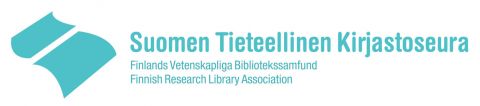 					Pöytäkirja 2/2019Hallituksen kokousAika ja paikka:		Tiistaina 26.3.2019 klo 13.30-16.00		Tieteiden talo, Sali 401, Kirkkokatu 6 HelsinkiKutsutut		Pälvi Kaiponen (pj), Hellevi Hakala (varapj), Tuula Hurskainen (siht), Anne Sämpi (tal.hoit), Risto Heikkinen, Anne Holappa, Tuija Korhonen, Johanna Lahikainen (Signum), Sinikka Luokkanen, Susanna Nykyri, Jonna Toukonen, Aija VahtolaPoissa: Anne HolappaKäsiteltävät asiat1. Kokouksen avaus.Kokous avattiin klo 13.40.2. Kokouksen laillisuus ja päätösvaltaisuus.Kokous todettiin lailliseksi ja päätösvaltaiseksi.3. Esityslistan hyväksyminen.Hyväksyttiin muutamilla lisäyksillä.4. Edellisen kokouksen pöytäkirjan hyväksyminen.Hyväksyttiin edellisen kokouksen pöytäkirja.5. Tilinpäätös. Taloudenhoitaja esitteli tilinpäätöksen.Käytiin läpi mistä vuoden 2018 alijäämä on koostunut. Siirtosaamisissa on vielä jäsenmaksutuloja 4 295 euroa. Alijäämä oli -22 586,79 euroa ja tase 80 413,14 euroa.Todettiin toimihenkilöiden lukumäärä tällä hetkellä kuudeksi: taloudenhoitaja, sihteeri, Signumin päätoimittaja sekä toimitussihteeri, webmaster ja Signumin taittaja.6. Muut talousasiat.UDK-sponsorointi: hallitus päätti sponsoroida opiskelijayhdistys UDK:n haalarimerkkejä 250 eurolla.Taloudenhoitajan rekrytointi: taloudenhoitaja tekee luonnoksen taloudenhoitajan rekrytointia varten ja lähettää hallitukselle hyväksyttäväksi. Käsitellään asia sähköpostikokouksessa hallituksen kesken.Kirjanpitosopimuksen tilanne: taloudenhoitaja kiirehtii kirjanpitotoimistoa allekirjoittamaan sopimuksen valmiiksi.7. JäsenasiatEdellisen kokouksen jälkeen uusia jäseniä 4 kpl, eronneita 24 kpl.Yhteensä jäseniä tällä hetkellä 500 kpl.Tehdään kartoitus yhteisöjäsenistä ja mietitään kohdistettua kampanjaa heille. Ei sovittu yksityiskohdista vielä tarkemmin.8. Seuran toimintakertomus.Seuran toimintakertomus käytiin läpi ja hyväksyttiin.9. Työryhmien kuulumiset.- Erikoiskirjastotyöryhmän tarpeen kartoitus Anne Holappa on kartoittanut erikoiskirjastosektorin tarpeita. Kyselyn lopputulos: ei runsasta kiinnostusta. Ryhmän lopullinen lakkauttaminen jätettiin vielä pöydälle. Käsitellään seuraavassa kokouksessa.Hallituksen edustajista eri työryhmiin ehdittiin vahvistamaan vain Asiakaspalvelutyöryhmä, jossa Virpi Kultasen tilalle vahvistettiin Jonna Toukonen.Loput työryhmäasiat ml. hallituksen edustajat ja ajankohtaiset kuulumiset sekä ryhmien uudet jäsenet jätettiin sähköpostikokoukseen. 9. Työryhmien toimintakertomukset.Työryhmien toimintakertomukset hyväksyttiin.10. Signum.Vuoden ensimmäinen numero on juuri ilmestynyt. Seuraavan lehden deadline on 17.4 ja ulos lehti tulee toukokuussa.Hallituksen edustajien toiveesta päätoimittaja kirjoittaa Signumiin ja Suomen kirjastoseuran blogiin Karl-Erik Henrikssonin rahaston juhlaseminaarista 24.4.2019.Suomen tiedekustantajien liiton hallitus on 14.3.2019 hyväksynyt päätoimittajan kirjoittaman raportin Signumin uudistamiseen saadun 2000 euron apurahan käytöstä.Webmasterin, toimitussihteerin ja päätoimittajan roolien päivittäminen pitää tehdä tänä vuonna ja päätoimittajan rekrytointi ensi vuodelle.11. Kevätkokoukseen valmistautuminenKeskusteltiin mahdollisista kevätkokousajankohdista. Sihteeri laittaa kolme vaihtoehtoa Doodle-kyselynä hallitukselle. 12. Muut asiat.- Minervan kuulumiset : Tuija kertoi kuulumisia Minerva-tapaamisesta.- nettisivujen eri kieliversiot : työryhmältä on tullut kysymys verkkosivujen kieliversioista. Todettiin, että seuran yleisesittely on kolmella eri kielellä, mutta pääosa sisällöstä suomeksi. Työryhmät voivat halutessaan lisätä materiaalia omille alueilleen eri kieliversioina.- Tiedekustantajien kokous 9.4. Kysytään Johannalta osallistuisiko.- UK Serials group-äänestys: Pälvi valtuutetaan hoitamaan äänestys.- Karl-Erik Henrikksonin säätiö: säätiön apurahat jaettiin eilisessä johtokunnan kokouksessa. Apurahat jaetaan säätiön juhlaseminaarissa 24.4.2019.13. Seuraavasta kokouksesta sopiminenSovittiin sähköpostikokous seuraavalle viikolle. Sihteeri laittaa kokouskutsun.14 Kokouksen päättäminen.Kokous päätettiin klo 16.15.